Преподаватель к.м.н., доцент Л.Р. ДжанибековаЗадания для самостоятельной работы по дисциплине «Внутренние болезни, клиническая фармакология»для обучающихся 3 курса, спец. 31.05.03. СтоматологияТема 1: Клиническая фармакология нестероидных противовоспалительных лекарственных средств.Вопросы для самостоятельной работыПарацетамол, аспирин, диклофенак, ибупрофен, индометацин, кетопрофен,пироксикам. Селективные ингибиторы циклооксигеназы-2: мелоксикам, целекоксиб, ксефокам. Комбинированные препараты: включающие спазмолитики, кофеин, аскорбиновую кислоту, хлорфенамин, псевдоэфедрин. Принципы выбора и дозирования. Определение пути введения с учетом механизма действия, биотрансформации, хронофармакологии и локализации и параметрах воспалительного процесса. Методы оценки эффективности и безопасности. Диагностика, коррекция и профилактика нежелательных реакций. Возможные взаимодействия при комбинированном их назначении и с препаратами других групп.Перечень основной и дополнительной учебной литературыТема 2: Клиническая фармакология лекарственных средств, применяемых при неотложных состояниях.Вопросы для самостоятельной работы 1. при анафилактическом шоке. Симпатомиметики: вазоконстрикторы (адреналин, допамин), глюкокортикоиды (преднизолон, метилпреднизолон, бетаметазон), антигистаминные ЛС второго поколения (лоратадин);2.  при гипертоническом кризе: блокаторы кальциевых каналов (нифедипин, дилтиазем), бета-блокаторы (пропранолол, метопролол, бисопролол), ингибиторы АПФ (эналаприл, периндоприл),диуретики (фуросемид);.3. при приступе стенокардии, инфаркте миокарда: нитраты: нитроглицерин, изосорбид динитрат. Опиодные анальгетики: морфин;4 .при гипотонии: дофамин;5. при судорожном синдроме:Противосудорожные ЛС (диазепам, натрия оксибутират, хлорпромазин, дроперидол); 6. при гипертермическом синдроме: аспирин, парацетамол, кетопрофен;7. при приступе бронхиальной астмы: сальбутамол, фенотерол, пульмикорт, ипратропиум бромид. 8.  при острой атриовентрикулярной блокаде: атропин.9.  применяемые при нарушении ритма сердца: новокаинамид, дигоксин, верапамил, лидокаин.                             Перечень основной и дополнительной учебной литературыСтрюк Р.И., Внутренние болезни [Электронный ресурс] : учебник / Стрюк Р.И., Маев И.В. - 2-е изд., испр. и доп. - М. : ГЭОТАР-Медиа, 2013. - 544 с.   Мухина Н.А., Внутренние болезни, Т1 [Электронный ресурс] / Под ред. Н.А. Мухина, В.С. Моисеева, А.И. Мартынова - М. : ГЭОТАР-Медиа, 2010. - 1264 с.  Мухин Н.А., Внутренние болезни, т.2. [Электронный ресурс] / Под ред. Н.А. Мухина, В.С. Моисеева, А.И. Мартынова - М. : ГЭОТАР-Медиа, 2010. - 592 с.  Маколкин В.И., Внутренние болезни [Электронный ресурс] : учебник / Маколкин В.И., Овчаренко С.И., Сулимов В.А. - 6-е изд., перераб. и доп. М. : ГЭОТАР-Медиа, 2015. - 768 с.   Кукес В.Г., Клиническая фармакология [Электронный ресурс] : учебник / под ред. В. Г. Кукеса, Д. А. Сычева. - 5-е изд., испр. и доп. - М. : ГЭОТАР-Медиа, 2017. - 1024 с. Кукес В.Г., Клиническая фармакология [Электронный ресурс]: учебник / Кукес В.Г. - М. : ГЭОТАР-Медиа, 2018. - 1024 с.     Перечень ресурсов информационно-телекоммуникационной сети «Интернет»1.	Электронно-библиотечная система IPRbooks URL: http:// www.iprbooks.ru/ ООО «Ай Пи Эр Медиа» Договор №5340/19 от 21.08.2019 г. Доступ с 01.09.2019 г. до 01.07.2020 г. на 5000 (пять тысяч) доступов.  2.	Консультант врача. Электронная медицинская библиотека http://www.rosmedlib.ru  3.	Федеральная электронная медицинская библиотека http://www.femb.ru/feml  4.	Доступ к ресурсам MEDLINE (PubMed) возможен с сайта Национальной медицинской библиотеки США (представлены резюме статей, в некоторых случаях – полные тексты) www.pubmed.com 5.	European Medicines Agency - http://www.ema.europa.eu/ema  Тема 3: Семиотика заболеваний системы органов дыхания: Вопросы для самостоятельной работыРасспрос. Основные жалобы и их патогенез. Кашель сухой и/или продуктивный; постоянный или приступообразный; условия появления и методы купирования кашля. Оценка количества и характерамокроты. Кровохарканье, легочное кровотечение. Болезненные ощущения в грудной клетке. Связь с дыханием.Одышка (инспираторная, экспираторная и смешанная), удушье. Лихорадка, потливость, ознобы. Типы температурных кривых. Изменение голоса: охриплость, афония. Диагностическое значение. Нарушение носового дыхания. Диагностическое значение.Значение анамнеза для диагностики и прогноза бронхолегочных заболеваний. Осмотр. Вынужденное положение больного при приступе бронхиальной астмы, поражении плевры, абсцессе.Цианоз, механизм его возникновения. Симптомы «барабанных пальцев» и «часовых стекол». Форма грудной клетки: нормостеническая, гиперстеническая, астеническая; патологическая форма грудной клетки (эмфизематозная, паралитическая, ладьевидная, рахитическая, воронкообразная). Симметричность грудной клетки (уменьшение или увеличение одной из половин, локальные выпячивания или западения). Искривления позвоночника: кифоз, лордоз, сколиоз, кифосколиоз.  Окружность грудной клетки, экскурсия грудной клетки на вдохе и выдохе. Дыхание: тип дыхания (грудной, брюшной, смешанный), симметричность дыхательных движений (отставание в дыхании одной половины), участие в дыхании вспомогательной мускулатуры, число дыханий в минуту, глубина дыхания (поверхностное, глубокое, в том числе патологические типы дыхания: Куссмауля, Чейн-Стокса, Биота). Пальпация. Методика пальпации грудной клетки. Определение болезненных участков, их локализация. Определение резистентности (эластичности) грудной клетки. Исследование голосового дрожания на симметричных участках. Диагностическое значение. Пальпаторное восприятие вибраций грудной клетки при сухом плеврите.Перкуссия. Сравнительная перкуссия, ее правила. Характер перкуторного звука на симметричных участках грудной клетки в норме и патологии (ясный легочный звук, притупленный, тупой, коробочный, тимпанический, притупленно-тимпанический). Диагностическое значение сравнительной перкуссии легких. Аускультация. Метод аускультации легких. Понятие об основных и дополнительных (побочных) дыхательных шумах, механизм их возникновения и диагностическое значение. Характер основных дыхательных шумов в норме и патологии. Диагностическое значение.  Хрипы, механизм образования. Сухие, низкого тембра (басовые) и высокого тембра (дискантовые) хрипы. Влажные хрипы: звонкие и не звонкие, мелко-, средне- и крупнопузырчатые хрипы, их локализация и распространенность. Влияние откашливания, глубокого дыхания и форсированного выдоха напоявление и исчезновение хрипов. Диагностическое значение хрипов.  Крепитация, механизм образования крепитации. Шум трения плевры, механизм образования шума трения плевры.                             Перечень основной и дополнительной учебной литературыСтрюк Р.И., Внутренние болезни [Электронный ресурс] : учебник / Стрюк Р.И., Маев И.В. - 2-е изд., испр. и доп. - М. : ГЭОТАР-Медиа, 2013. - 544 с.   Мухина Н.А., Внутренние болезни, Т1 [Электронный ресурс] / Под ред. Н.А. Мухина, В.С. Моисеева, А.И. Мартынова - М. : ГЭОТАР-Медиа, 2010. - 1264 с.  Мухин Н.А., Внутренние болезни, т.2. [Электронный ресурс] / Под ред. Н.А. Мухина, В.С. Моисеева, А.И. Мартынова - М. : ГЭОТАР-Медиа, 2010. - 592 с.  Маколкин В.И., Внутренние болезни [Электронный ресурс] : учебник / Маколкин В.И., Овчаренко С.И., Сулимов В.А. - 6-е изд., перераб. и доп. М. : ГЭОТАР-Медиа, 2015. - 768 с.   Кукес В.Г., Клиническая фармакология [Электронный ресурс] : учебник / под ред. В. Г. Кукеса, Д. А. Сычева. - 5-е изд., испр. и доп. - М. : ГЭОТАР-Медиа, 2017. - 1024 с. Кукес В.Г., Клиническая фармакология [Электронный ресурс]: учебник / Кукес В.Г. - М. : ГЭОТАР-Медиа, 2018. - 1024 с.     Перечень ресурсов информационно-телекоммуникационной сети «Интернет»1.	Электронно-библиотечная система IPRbooks URL: http:// www.iprbooks.ru/ ООО «Ай Пи Эр Медиа» Договор №5340/19 от 21.08.2019 г. Доступ с 01.09.2019 г. до 01.07.2020 г. на 5000 (пять тысяч) доступов.  2.	Консультант врача. Электронная медицинская библиотека http://www.rosmedlib.ru  3.	Федеральная электронная медицинская библиотека http://www.femb.ru/feml  4.	Доступ к ресурсам MEDLINE (PubMed) возможен с сайта Национальной медицинской библиотеки США (представлены резюме статей, в некоторых случаях – полные тексты) www.pubmed.com 5.	European Medicines Agency - http://www.ema.europa.eu/ema  Тема 4: Семиотика заболеваний желудочно-кишечного тракта и основные клинические синдромы.	Вопросы для самостоятельной работыОсновные жалобы, особенности физикального обследования больного с заболеваниями желудочно-кишечного тракта. Основные клинические синдромы при заболеваниях желудочно-кишечного тракта: синдром дисфагии; синдром кишечной колики; синдром пищеводного, желудочного и кишечного кровотеченияПеречень основной и дополнительной учебной литературыСтрюк Р.И., Внутренние болезни [Электронный ресурс] : учебник / Стрюк Р.И., Маев И.В. - 2-е изд., испр. и доп. - М. : ГЭОТАР-Медиа, 2013. - 544 с.   Мухина Н.А., Внутренние болезни, Т1 [Электронный ресурс] / Под ред. Н.А. Мухина, В.С. Моисеева, А.И. Мартынова - М. : ГЭОТАР-Медиа, 2010. - 1264 с.  Мухин Н.А., Внутренние болезни, т.2. [Электронный ресурс] / Под ред. Н.А. Мухина, В.С. Моисеева, А.И. Мартынова - М. : ГЭОТАР-Медиа, 2010. - 592 с.  Маколкин В.И., Внутренние болезни [Электронный ресурс] : учебник / Маколкин В.И., Овчаренко С.И., Сулимов В.А. - 6-е изд., перераб. и доп. М. : ГЭОТАР-Медиа, 2015. - 768 с.   Кукес В.Г., Клиническая фармакология [Электронный ресурс] : учебник / под ред. В. Г. Кукеса, Д. А. Сычева. - 5-е изд., испр. и доп. - М. : ГЭОТАР-Медиа, 2017. - 1024 с. Кукес В.Г., Клиническая фармакология [Электронный ресурс]: учебник / Кукес В.Г. - М. : ГЭОТАР-Медиа, 2018. - 1024 с.     Перечень ресурсов информационно-телекоммуникационной сети «Интернет»1.	Электронно-библиотечная система IPRbooks URL: http:// www.iprbooks.ru/ ООО «Ай Пи Эр Медиа» Договор №5340/19 от 21.08.2019 г. Доступ с 01.09.2019 г. до 01.07.2020 г. на 5000 (пять тысяч) доступов.  2.	Консультант врача. Электронная медицинская библиотека http://www.rosmedlib.ru  3.	Федеральная электронная медицинская библиотека http://www.femb.ru/feml  4.	Доступ к ресурсам MEDLINE (PubMed) возможен с сайта Национальной медицинской библиотеки США (представлены резюме статей, в некоторых случаях – полные тексты) www.pubmed.com 5.	European Medicines Agency - http://www.ema.europa.eu/ema  Тема 5: Семиотика заболеваний мочевыделительной системыВопросы для самостоятельной работыОсновные жалобы, особенности физикального обследования больного с заболеваниями мочевыделительной системы.Основные клинические синдромы при заболеваниях мочевыделительной системы: синдром почечной колики; мочевой сидром; отечный синдром. Нефротический синдром; синдром артериальной гипертензии; синдром почечной эклампсии; синдром почечной недостаточности (острой и хронической).Перечень основной и дополнительной учебной литературыСтрюк Р.И., Внутренние болезни [Электронный ресурс] : учебник / Стрюк Р.И., Маев И.В. - 2-е изд., испр. и доп. - М. : ГЭОТАР-Медиа, 2013. - 544 с.   Мухина Н.А., Внутренние болезни, Т1 [Электронный ресурс] / Под ред. Н.А. Мухина, В.С. Моисеева, А.И. Мартынова - М. : ГЭОТАР-Медиа, 2010. - 1264 с.  Мухин Н.А., Внутренние болезни, т.2. [Электронный ресурс] / Под ред. Н.А. Мухина, В.С. Моисеева, А.И. Мартынова - М. : ГЭОТАР-Медиа, 2010. - 592 с.  Маколкин В.И., Внутренние болезни [Электронный ресурс] : учебник / Маколкин В.И., Овчаренко С.И., Сулимов В.А. - 6-е изд., перераб. и доп. М. : ГЭОТАР-Медиа, 2015. - 768 с.   Кукес В.Г., Клиническая фармакология [Электронный ресурс] : учебник / под ред. В. Г. Кукеса, Д. А. Сычева. - 5-е изд., испр. и доп. - М. : ГЭОТАР-Медиа, 2017. - 1024 с. Кукес В.Г., Клиническая фармакология [Электронный ресурс]: учебник / Кукес В.Г. - М. : ГЭОТАР-Медиа, 2018. - 1024 с.     Перечень ресурсов информационно-телекоммуникационной сети «Интернет»1.	Электронно-библиотечная система IPRbooks URL: http:// www.iprbooks.ru/ ООО «Ай Пи Эр Медиа» Договор №5340/19 от 21.08.2019 г. Доступ с 01.09.2019 г. до 01.07.2020 г. на 5000 (пять тысяч) доступов.  2.	Консультант врача. Электронная медицинская библиотека http://www.rosmedlib.ru  3.	Федеральная электронная медицинская библиотека http://www.femb.ru/feml  4.	Доступ к ресурсам MEDLINE (PubMed) возможен с сайта Национальной медицинской библиотеки США (представлены резюме статей, в некоторых случаях – полные тексты) www.pubmed.com 5.	European Medicines Agency - http://www.ema.europa.eu/ema  Тема 6: Семиотика заболеваний системы кроветворенияВопросы для самостоятельной работыОсновные жалобы, особенности физикального обследования больного с заболеваниями кроветворной системы. Основные клинические синдромы при заболеваниях системы кроветворения: синдром анемии; лимфомиелопролиферативный синдром; геморрагический синдром.                            Перечень основной и дополнительной учебной литературыСтрюк Р.И., Внутренние болезни [Электронный ресурс] : учебник / Стрюк Р.И., Маев И.В. - 2-е изд., испр. и доп. - М. : ГЭОТАР-Медиа, 2013. - 544 с.   Мухина Н.А., Внутренние болезни, Т1 [Электронный ресурс] / Под ред. Н.А. Мухина, В.С. Моисеева, А.И. Мартынова - М. : ГЭОТАР-Медиа, 2010. - 1264 с.  Мухин Н.А., Внутренние болезни, т.2. [Электронный ресурс] / Под ред. Н.А. Мухина, В.С. Моисеева, А.И. Мартынова - М. : ГЭОТАР-Медиа, 2010. - 592 с.  Маколкин В.И., Внутренние болезни [Электронный ресурс] : учебник / Маколкин В.И., Овчаренко С.И., Сулимов В.А. - 6-е изд., перераб. и доп. М. : ГЭОТАР-Медиа, 2015. - 768 с.   Кукес В.Г., Клиническая фармакология [Электронный ресурс] : учебник / под ред. В. Г. Кукеса, Д. А. Сычева. - 5-е изд., испр. и доп. - М. : ГЭОТАР-Медиа, 2017. - 1024 с. Кукес В.Г., Клиническая фармакология [Электронный ресурс]: учебник / Кукес В.Г. - М. : ГЭОТАР-Медиа, 2018. - 1024 с.     Перечень ресурсов информационно-телекоммуникационной сети «Интернет»1.	Электронно-библиотечная система IPRbooks URL: http:// www.iprbooks.ru/ ООО «Ай Пи Эр Медиа» Договор №5340/19 от 21.08.2019 г. Доступ с 01.09.2019 г. до 01.07.2020 г. на 5000 (пять тысяч) доступов.  2.	Консультант врача. Электронная медицинская библиотека http://www.rosmedlib.ru  3.	Федеральная электронная медицинская библиотека http://www.femb.ru/feml  4.	Доступ к ресурсам MEDLINE (PubMed) возможен с сайта Национальной медицинской библиотеки США (представлены резюме статей, в некоторых случаях – полные тексты) www.pubmed.com 5.	European Medicines Agency - http://www.ema.europa.eu/ema  ФОНД ОЦЕНОЧНЫХ СРЕДСТВ Вопросы к экзаменуКАРДИОЛОГИЯИБС: стабильная стенокардия. Классификация. Дифференциальный диагноз болевого синдрома. Принципы лечения.ИБС: нестабильная стенокардия. Острый коронарный синдром. Клиника. Принципы лечения.ИБС: инфаркт миокарда. Патогенез. Клиника. Осложнения.ИБС: инфаркт миокарда. Значение ЭКГ. Q-образующий и не Q -образующий инфаркт миокарда.ИБС: инфаркт миокарда. Значение лабораторных данных. Течение, классы тяжести. Лечение.Блокады сердца (синоатриальные, атриовентрикулярные).Нарушения ритма сердца: экстрасистолия, фибрилляция (мерцание, трепетание) предсердий.Гипертоническая болезнь: этиология, патогенез, классификация.Гипертоническая болезнь: клиника, осложнения.Гипертоническая болезнь: лечение, профилактика.Гипертонические кризы. Лечение гипертонических кризов.Симптоматические артериальные гипертензии.Дифференциальный диагноз артериальных гипертоний.Сердечная недостаточность: этиология, патогенез, классификация, клиника.Сердечная недостаточность: дифференциальный диагноз, принципы лечения.Стоматологические проявления при заболеваниях органов кровообращения.

РЕВМАТИЧЕСКИЕ БОЛЕЗНИ И СИСТЕМНЫЕ ЗАБОЛЕВАНИЯ СОЕДИНИТЕЛЬНОЙ ТКАНИОстрая ревматическая лихорадка: этиология, патогенез, классификация, клиника. Основные и дополнительные критерии диагноза.Острая ревматическая лихорадка: клинико-лабораторные критерии активности. Дифференциальный диагноз.Острая ревматическая лихорадка: принципы лечения. Первичная и вторичная профилактика.Хроническая ревматическая болезнь сердца: митральный стеноз.Хроническая ревматическая болезнь сердца: недостаточность митрального клапана.Хроническая ревматическая болезнь сердца: стеноз устья аорты.Хроническая ревматическая болезнь сердца: недостаточность аортального клапана.Инфекционный эндокардит: этиология, патогенез, клиника.Инфекционный эндокардит: дифференциальный диагноз. Осложнения. Лечение.Системная красная волчанка - этиология, патогенез, клиника, дифференциальный диагноз, лечение.Ревматоидный артрит- этиология, патогенез, клиника, дифференциальный диагноз, лечение.Синдром Шегрена- этиология, патогенез, клиника, дифференциальный диагноз, лечение.Стоматологические проявления системных заболеваний соединительной ткани. 
ГАСТРОЭНТЕРОЛОГИЯЯзвенная болезнь: этиология, патогенез, клиника, диагностика.Методы диагностики язвенной болезни желудка и 12-ти перстной кишки. Дифференциальный диагноз язвенной болезни.Язвенная болезнь: дифференциальная диагностика. Осложнения язвенной болезни: клиника и диагностика.Принципы лечения язвенной болезни желудка и 12-ти перстной кишки.Хронические гепатиты: этиология, классификация, клиника.Хронические гепатиты: основные клинико-лабораторные синдромы. Диагностика.Принципы лечения хронических гепатитов.Современные методы диагностики хронических гепатитов и циррозов печени.Циррозы печени: этиология, патогенез, классификация, морфологическая характеристика. Критерии активности.Циррозы печени: классификация, основные клинико-лабораторные синдромы.Цирроз печени: формулировка клинического диагноза, осложнения.Дифференциальная диагностика циррозов печени.Принципы лечения циррозов печени.Язвенный колит и болезнь Крона: клиника, диагностика, дифференциальная диагностика, принципы лечения.Синдром раздраженной кишки: этиология, патогенез, клиника, дифференциальный диагноз, лечение.
16.Стоматологические проявления при заболевания органов пищеварения.ПУЛЬМОНОЛОГИЯПневмонии: этиология, патогенез, классификация. Особенности клинических проявлений в зависимости от вида возбудителя.Пневмония (долевая). Клиника, диагностика, лечение.Пневмония (очаговая). Клиника, диагностика, лечение.Пневмония: дифференциальный диагноз, осложнения, принципы лечения.ХОБЛ: этиология, патогенез, классификация, функциональная диагностика.ХОБЛ: клинические варианты (фенотипы), клиника, дифференциальная диагностика, лечение.Бронхиальная астма: этиология, патогенез, классификация, клиника в зависимости от варианта.Бронхиальная астма: дифференциальный диагноз. Принципы ступенчатой терапии.Приступы удушья при бронхиальной астме: определение, клиника, принципы купирования по степени тяжести.Астматический статус.Осложнения бронхиальной астмы.Стоматологические проявления при заболеваниях органов дыхания.
ГЕМАТОЛОГИЯОстрые лейкозы. Основные клинико-лабораторные критерии острых лейкозов. Лечение.Хронический лимфолейкоз.Хронический миелолейкоз.Железодефицитная анемия.В12-фолиеводефицитная анемия.Геморрагические диатезы: геморрагический микротромбоваскулит (болезнь Шейнлейн-Геноха).Геморрагические диатезы: идиопатическая тромбоцитопеническая пурпура.Геморрагические диатезы: гемофилия.Стоматологические проявления при заболеваниях крови.
БОЛЕЗНИ ПОЧЕКХронический пиелонефрит - этиология, патогенез, клиника, диагностика, дифференциальная диагностика, лечение.Хронический гломерулонефрит - этиология, патогенез, клиника, диагностика, дифференциальная диагностика, лечение.Хроническая почечная недостаточность - этиология, патогенез, клиника, диагностика, дифференциальная диагностика, лечение.Острая почечная недостаточность - этиология, патогенез, клиника, диагностика, дифференциальная диагностика, лечение.Стоматологические проявления при заболеваниях почек.

ЭНДОКРИНОЛОГИЯ.Классификация сахарного диабета.Факторы риска при сахарном диабете. Сахарный диабет. Клиника. Дифференциальный диагноз.Сахарный диабет. Осложнения.Характеристика сахарного диабета 1-го типа, диагностика, лечение.Характеристика сахарного диабета 2-го типа, диагностика, лечение.Гипогликемическая кома. Причины, клиника, дифференциальный диагноз, лечение.Диабетическая (кетоацидотическая) кома. Причины, клиника, дифференциальный диагноз, лечение.Методы диагностики заболеваний щитовидной железы.Клиника, дифференциальная диагностика, лечение диффузного токсического зоба.Клиника, дифференциальная диагностика, лечение гипотиреоза.Стоматологические проявления при заболеваниях эндокринной системы.
КЛИНИЧЕСКАЯ ФАРМАКОЛОГИЯОсновные проблемы безопасности лекарственных средств.Определение клинической фармакологии, фармакодинамики, фармакокинетики.Понятия: оригинальный препарат, дженерик, препараты-синонимы, препараты-аналоги. Типы фальсифицированных препаратов. Доклинические и клинические этапы исследования лекарственных средств.Фармакотерапия. Виды, принципы, цели и задачи рациональной фармакотерапии.Особенности фармакодинамики и фармакокинетики у беременных.Особенности фармакодинамики и фармакокинетики у новорожденных и детей раннего возраста.Особенности фармакодинамики и фармакокинетики у пожилых.Эмбриотоксическое, тератогенное и токсическое действие препаратов. Контроль практического врача за эффективностью и безопасностью проводимой фармакотерапии. Тактика врача при выявлении нежелательных побочных реакций. Широта терапевтического действия, биодоступность, биоэквивалентность, период полувыведения. Режим дозирования. Виды доз лекарственных средств. Метаболизм и элиминация лекарственных средств.Что такое комплаентность. Меры по повышению приверженности к лечению.Влияние связи с белками плазмы на активность лекарственного средства.Классификация антимикробных препаратов. Определение β-лактамных антибиотиков, бета-лактамаз, ингибиторов бета-лактамаз.Клиническая фармакология препаратов пенициллинового ряда. Клиническая фармакология цефалоспоринов. Клиническая фармакология линкосамидов.Клиническая фармакология карбапенемов. Клиническая фармакология аминогликозидов. Клиническая фармакология макролидов. Клиническая фармакология фторхинолонов.Определение нестероидных противовоспалительных средств. Классификация. Механизм действия НПВС.Побочные эффекты НПВС. Контроль за эффективностью и безопасностью применения НПВС.Классификация. Механизм действия глюкокортикостероидов.Побочные эффекты глюкокортикостероидов. Контроль за эффективностью и безопасностью применения глюкокортикостероидов.Классификация. Фармакодинамика и фармакокинетика местных анестетиков.Взаимодействие, нежелательные побочные эффекты местных анестетиков.Клиническая фармакология антикоагулянтов, антиагрегантов и тромболитиков.Критерии оценки:- «отлично» выставляется студенту, если студент в полном объеме раскрыл содержание темы;- оценка «хорошо» если студент допускает некоторые ошибки в раскрытии темы;- оценка «удовлетворительно» частично раскрывает тему;- оценка «неудовлетворительно» не знает содержание темы.СИТУАЦИОННЫЕ ЗАДАЧИЗадача 1БольнаяА. 32летна приемеу стоматологаво время врачебных манипуляций стала жаловаться на сердцебиение, чувство нехватки воздуха с затрудненнымвдохом.В детстве после ангины перенесла ревмокардит, был диагностирован порок сердца, проводилась бициллинотерапия.ОБЪЕКТИВНО: Выглядит моложе своих лет. Астенична. Акроцианоз. Дыханиежесткое, в нижнихотделах легких с обеихсторон влажные не звучные, мелкопузырчатыехрипыв небольшомколичестве,ЧДД = 32 в минуту.Сердце. Верхняя граница - 1 межреберье, правая - 2 см кнаружи от правого края грудины, левая - кнутри от срединноключичной линии на 1 см. При аускультациина верхушке I тон громкий, выслушивается трехчленный ритм “перепела”,мезодиастолический шум на верхушке, ритм неправильный ЧСС -120 в минуту, АД100/60 мм.рт.ст.Пульс 100 в 1 минуту. Живот мягкий, безболезненный, печень у края реберной дуги, отековнет. 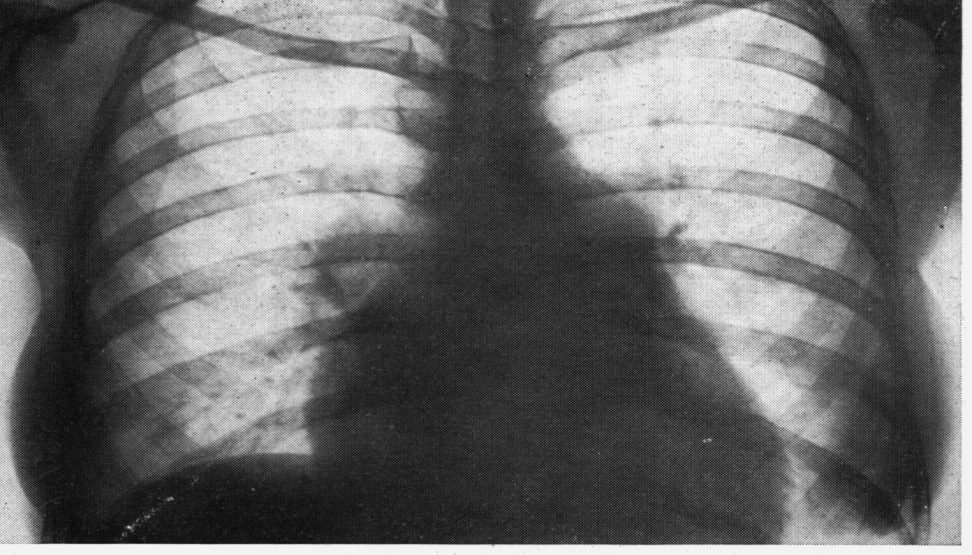 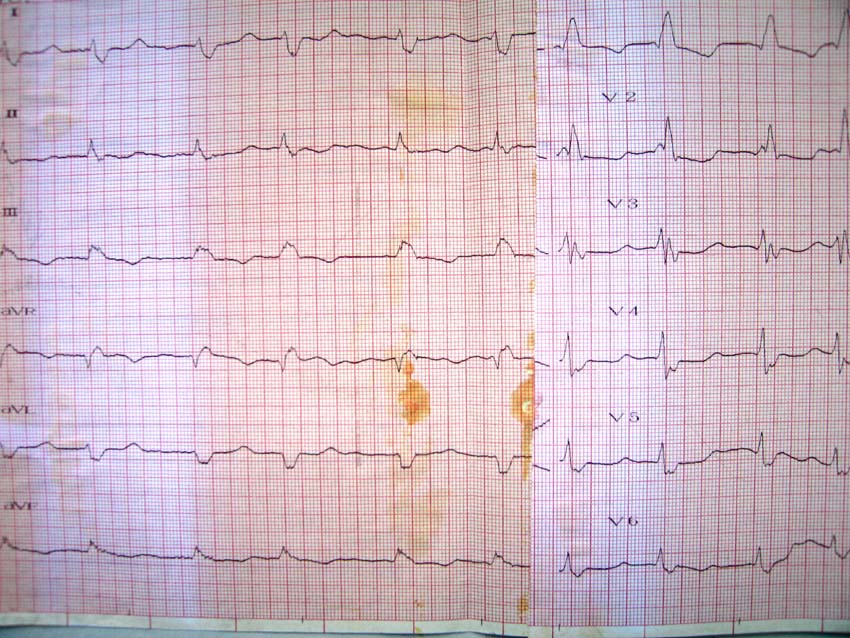 Вопросы:Какое поражение сердца имеется у больной?Какие осложнения развились у больной?Каковы причины возникновения указанной ситуации?Перечислите измененияЭКГ и признаки на рентгенограмме, свойственные этому поражению сердца? Какие измененияслизистойоболочкиполости рта характерны для этого заболевания?Задача 2Больная С. 66 лет жалуется на острые боли в правом подреберье с иррадиацией в правую лопатку, правое плечо, чувство тяжести в подложечной области, тошноту, рвоту. Заболела ночью, внезапно.
Накануне вечером ела жареного гуся. Подобные боли впервые.
Объективно: температура 37,3°С. Общее состояние средней тяжести. Больная мечется, стонет. Легкая желтушность склер. Подкожно-жировая клетчатка развита избыточно. Со стороны сердечно-сосудистой системы и легких патологии нет. Язык обложен белым налетом. Живот вздут. При пальпации резкая болезненность и напряжение мышц в правом подреберье. Отмечается болезненность при поколачивании по правой реберной дуге, и при надавливании между ножками правой грудинно-ключично-сосцевидной мышцы.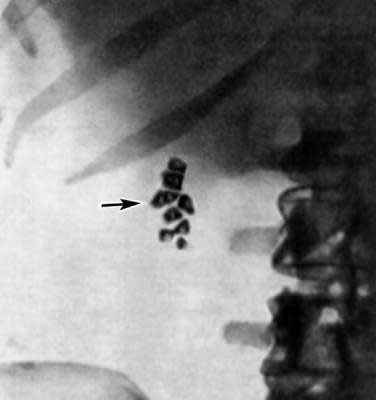 Вопросы: 1. Объясните характер болевого синдрома и его возможную причину. 2. Объясните причину появления иктеричности склер. 3. Объясните причину локальной болезненности при пальпации. 4. Приведите обоснование ведущего синдрома5. Поставьте синдромный диагноз с учетом данных обследования. Задача 3Больной 76 лет, жалуетсяна учащенное затрудненное дыхание при физической нагрузке (ходьба 100 метров); отеки голенейи стоп, усиливающиеся к вечеру. В возрасте 71 годаперенес мелкоочаговый инфаркт миокарда, более 20 лет отмечает повышение артериального давления.ОБЬЕКТИВНО: Кожа чистая, цианоз губ, кончика носа и мочек ушей. Число дыханий 36 в 1 мин. При аускультации легких дыхание жесткое, хрипов нет. Сердце – верхняя граница относительной тупости – 2 межреберье, правая – кнаружи на 0,5 см от края грудины, левая - кнаружи от срединноключичной линии на 3 см.При аускультации - на верхушке I тон ослаблен, дующий систолический шум на верхушке, проводящийся в левую подмышечную область, АД 186 и 112 мм РТ ст, ЧСС 120 ударов в минуту.Пульс 90 в 1 мин.Живот при пальпальциимягкий, безболезненный, край печени отстоит от реберной дуги по срединноключичной линии на 6 см.Отеки голеней и стоп.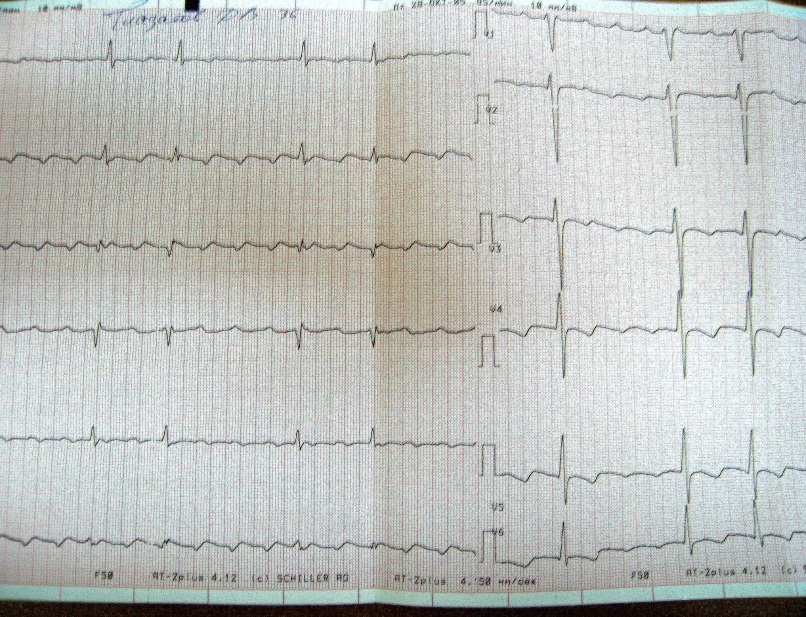 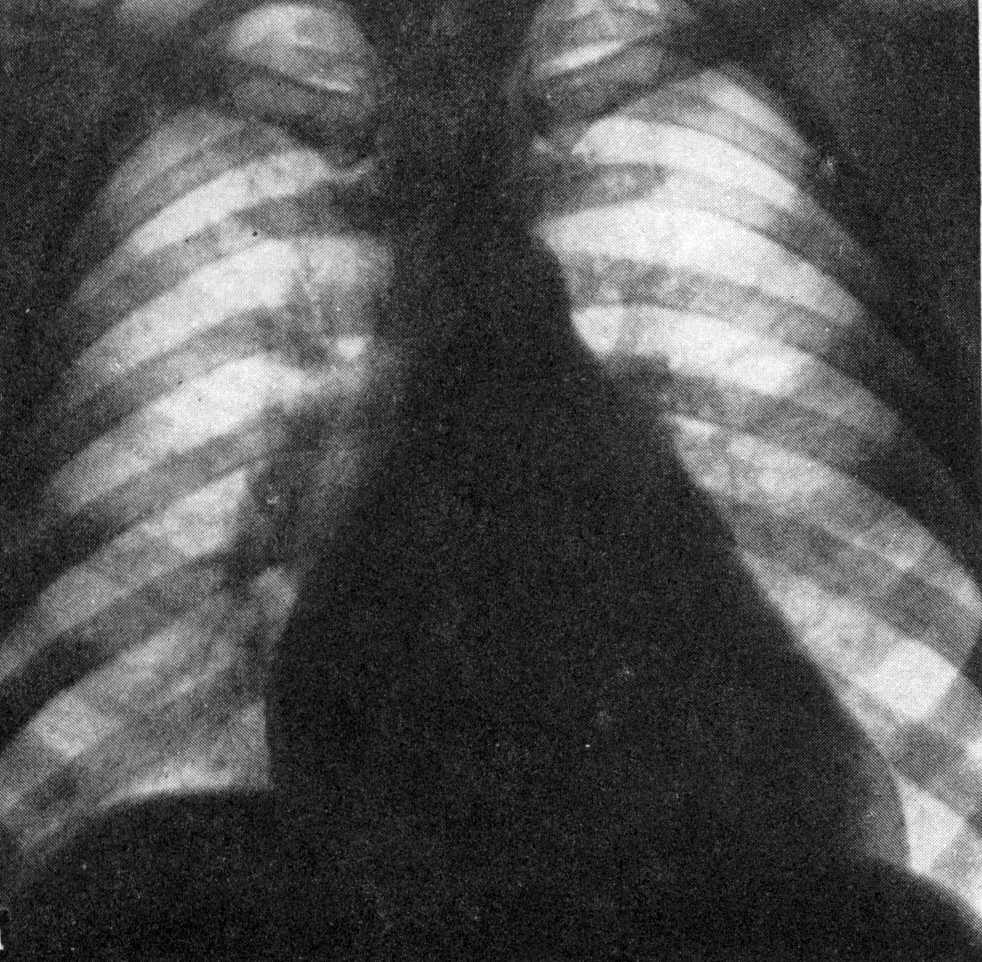 Какое поражение сердца имеется у больного?Какие осложнения развились у больного?Каковы причины возникновения указанной ситуации?Перечислите изменения ЭКГ и на рентгенограмме? Каковы причины возникновения систолического шума на верхушке?Задача 4Больной П. 51 г. через три дня после удаления зуба стал отмечать фебрильную лихорадку (t =38-39 С), которая сопровождалась ознобами; появилось сердцебиение и чувство нехватки воздуха в покое, резкая слабость, отеки на ногах. В возрасте 12 лет после ангины перенес артрит коленных суставов, после чего был диагностирован порок сердца.До посещения стоматолога жалоб не было. Поступил через 2 недели от начала лихорадки.ОБЬЕКТИВНО: Т – 38,7оС, состояние средней тяжести, кожные покровы бледные, влажные, отмечается пульсация сосудов шеи, пастозность голеней и стоп. При аускультации легких отмечается жесткое дыхание, хрипы не выслушивается. ЧДД – 26 в мин. Сердцелевая граница - передняя подмышечная линия, верхушечный толчокпальпируется в VIмежреберье,разлитой.Наверхушке сердца I тон ослаблен.Нааорте выслушивается систолический шум, проводящийся на сосуды шеи, в точке Боткинавыслушивается протодиастолический шум.Пульс100 ударов в минуту, скорый,ритмичный, правильный. АД – 90/40 мм рт ст. Печень увеличенадо 1,5 см,пальпируется край селезенки. Отеки голеней.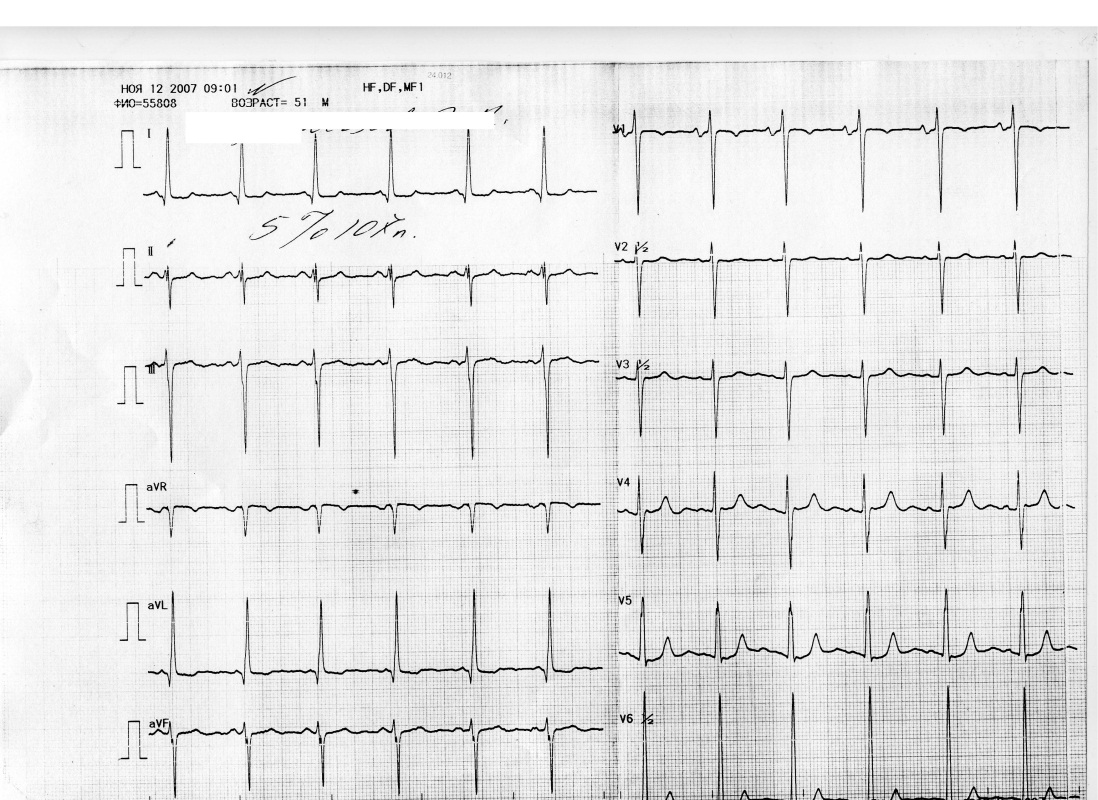 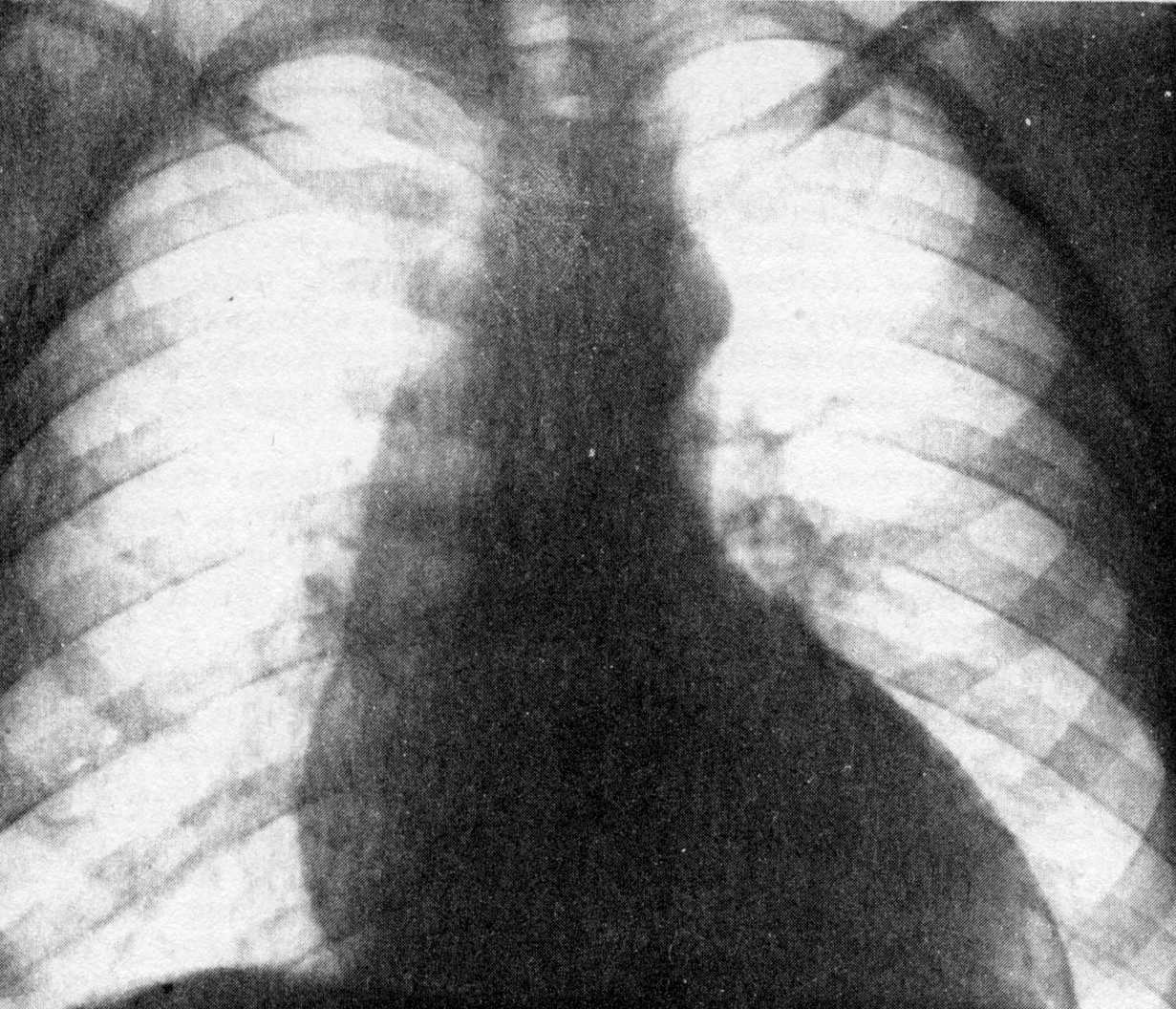 Какие синдромы имеются у больного?Какое поражение сердца имеется у больного?Какие методы исследования целесообразно провестиу данного больного для окончательной постановки диагноза ?Какие изменения имеются на ЭКГ и рентгенограмме?Какова причина возникновенияэтого заболеванияу данногопациента?Задача 5Больная А., 23 лет, при поступлении в стационар жаловалась на выраженную одышку, повышение температуры тела, тяжесть в левом боку, общую слабость.Заболела остро, неделю назад. Вначале появились небольшой сухой кашель, колющие боли в левом боку при дыхании, усиливающиеся при глубоком вдохе, а также при кашле, потливость, головные боли, повысилась температура тела до 37,7 ˚С. Самостоятельно принимала аспирин, без эффекта. Присоединилась и стала усиливаться одышка, температура тела повысилась до 38,3 ˚С. Колющие боли в грудной клетке сменились ощущением тяжести в правом боку.При обследовании выявлены умеренный цианоз, увеличение в объёме левой половины грудной клетки со сглаженностью межрёберных промежутков, отставание при дыхании левой половины грудной клетки. Частота дыхания составила 35 в мин. Слева ниже угла лопатки голосовое дрожание не проводится. При перкуссии слева определяется зона тупого звука с дугообразной верхней границей, верхняя точка которой находится по задней подмышечной линии. При аускультации над областью тупости дыхание не выслушивается, выше тупости – дыхание с бронхиальным оттенком.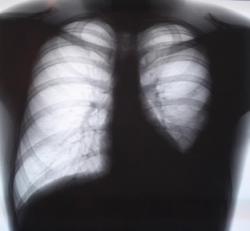 Объясните происхождение одышки у пациентки.Объясните отсутствие проведения голосового дрожания и дыхания слева. Объясните механизм развития цианоза у данной больной.Приведите обоснование ведущего синдромаПоставьте синдромный диагноз.Мухин Н.А., Внутренние болезни, т.2. [Электронный ресурс] / Под ред. Н.А. Мухина, В.С. Моисеева, А.И. Мартынова - М. : ГЭОТАР-Медиа, 2010. - 592 с.  Кукес В.Г., Клиническая фармакология [Электронный ресурс]: учебник / Кукес В.Г. - М. : ГЭОТАР-Медиа, 2018. - 1024 с.   Перечень ресурсов информационно-телекоммуникационной сети «Интернет»Электронно-библиотечная система IPRbooks URL: http:// www.iprbooks.ru/ ООО «Ай Пи Эр Медиа» Договор №5340/19 от 21.08.2019 г. Доступ с 01.09.2019 г. до 01.07.2020 г. на 5000 (пять тысяч) доступов.  Консультант врача. Электронная медицинская библиотека http://www.rosmedlib.ru  Федеральная электронная медицинская библиотека http://www.femb.ru/feml  Доступ к ресурсам MEDLINE (PubMed) возможен с сайта Национальной медицинской библиотеки США (представлены резюме статей, в некоторых случаях – полные тексты) www.pubmed.com European Medicines Agency - http://www.ema.europa.eu/ema  